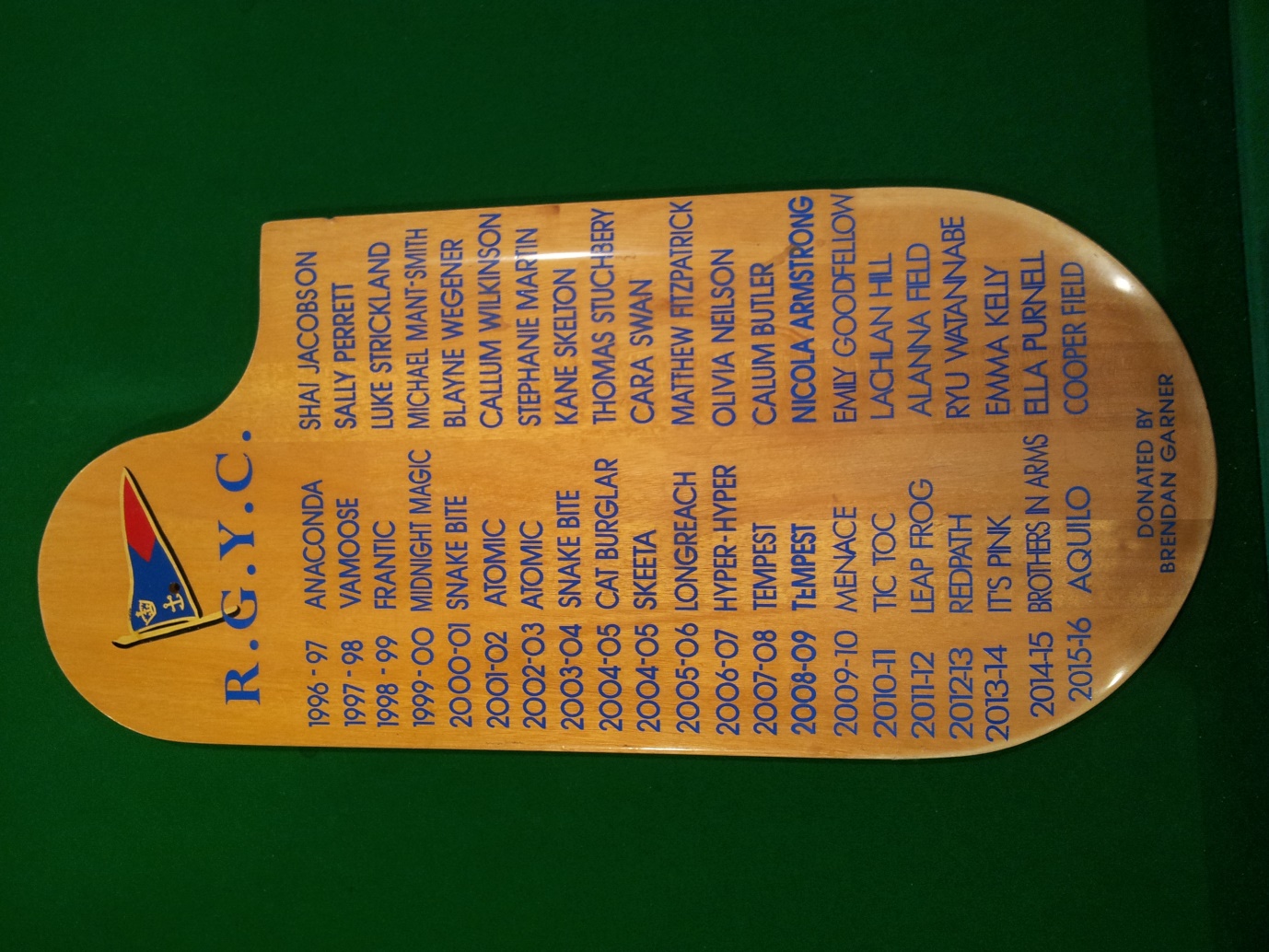 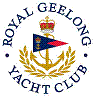 Royal Geelong Yacht Club Inc.Est 1859Trophy Deed of Gift.Trophy Deed of Gift.Trophy:Garner Family Cadet RudderPresented by:Brendan GarnerDate:1996For:Cadet Crew’s RaceRemarks / RevisionsClick here for a List of RecipientsClick here for a List of Recipients